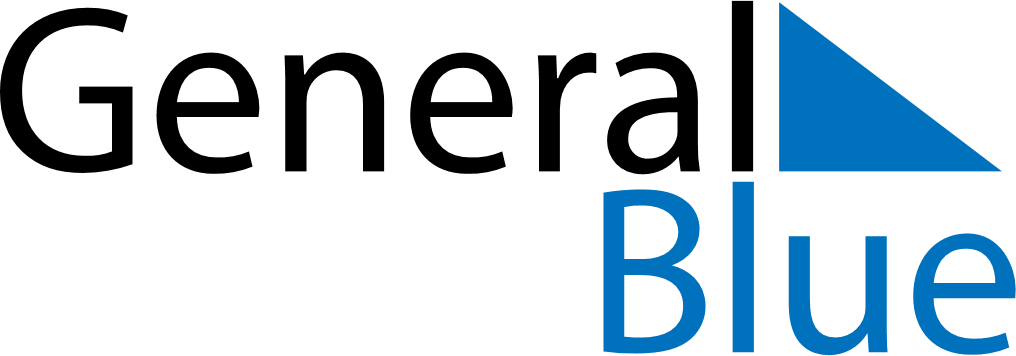 June 2028June 2028June 2028PeruPeruMONTUEWEDTHUFRISATSUN123456789101112131415161718192021222324252627282930Saints Peter and Paul